Биология. 22.04.2020. 53гр.Гипотезы происхождения человека. Положение человека в системе животного мира. Практическая работа №8  «Анализ и оценка различных гипотез происхождения жизни и человека.»Изучите текст.Происхождение человека на нашей планете - предмет многовековых дискуссий, в котором участвовало не одно поколение человечества и как результат существует множество гипотез о происхождение человека. Какая гипотеза имеет право на существование? Какая из них наиболее убедительна?1. Религиозная гипотеза (креационизм)Взгляды, основанные на том, что человека создал Бог или боги, возникли гораздо ранее, чем материалистические теории самозарождения жизни и эволюции антропоидных предков в человека. В разных философских, теологических учениях древности акт творения человека приписывался различным божествам.Например, по месопотамским мифам, боги под предводительством Мардука убили своих прежних правителей Абзу и его жену Тиамат, кровь Абзу смешали с глиной, и из этой глины возник первый человек. Индуисты имели свои воззрения на сотворение мира и человека в нем. Согласно их представлениям, в мире властвовал триумвират — Шива, Кришна и Вишну, которые и положили начало человечеству. У древних инков, ацтеков, дагонов, скандинавов были свои версии, которые в главном совпадали: человек — творение Высшего разума или попросту Бога.Данная теория утверждает, что человек сотворен Богом, богами или божественной силой из ничего или из какого-либо небиологического материала. Наиболее известна библейская версия, согласно которой Бог создал мир за семь дней, а первые люди - Адам и Ева - были сотворены из глины. Эта версия имеет более древние египетские корни и ряд аналогов в мифах других народов.
Разновидностью теории творения можно считать также мифы о превращении животных в людей и о рождении первых людей богами.Безусловно, самыми ярыми последователями данной теории являются религиозные общины. Основываясь на священных текстах древности (Библия, Коран и др.), последователя всех мировых религий признают данную версию единственно возможной. Появилась данная теория в исламе, но свое распространение получила в христианстве. Все мировые религии тяготеют к версии о Боге-творце, однако его облик может меняться, в зависимости от религиозной ветви.
Ортодоксальная теология считает гипотезу творения не требующей доказательств. Тем не менее, выдвигаются различные доказательства этой гипотезы, важнейшее из которых - сходство мифов и легенд разных народов, повествующих о сотворении человека.Современная теология привлекает для доказательства гипотезы творения новейшие научные данные, которые, однако, в большинстве своем не противоречат и эволюционной теории.
С конца прошлого века теория эволюции доминировала во всем мире, однако несколько десятилетий назад новые научные открытия заставили многих ученых усомниться в возможности действия эволюционного механизма. Кроме того, если эволюционная теория имеет хоть какое–то объяснение процесса возникновения живой материи, то механизмы возникновения Вселенной просто остаются за рамками этой теории, в то время как религия дает исчерпывающие ответы на многие спорные вопросы. В большинстве своем креационизм основывается на Библии, которая дает довольно четкую схему возникновения окружающего нас мира. Многие считают, что креационизм — это гипотеза, опирающаяся в своем развитии исключительно на веру. Тем не менее, креационизм является именно наукой, опирающейся на научную методологию и результаты научных экспериментов. Данное заблуждение вытекает, прежде всего из–за очень поверхностного знакомства с теорией творения, а также из–за прочно сложившегося предвзятого отношения к этому научному течению. В результате этого многие люди намного более благожелательно относятся к совершенно ненаучным, не подтвержденным практическими наблюдениями и экспериментами теориям, таким, как например, фантастическая "теория палеовизита", допускающая возможность искусственного творения известной нам Вселенной "внешними цивилизациями".Часто, сами креационисты подливают масла в огонь, ставя веру в один ряд с научными фактами. Это порождает у многих людей впечатление, что они имеют дело более с философией или религией, чем с наукой.Основная цель креационизма — способствовать познанию человеком окружающего мира научными методами и использовать это знание для решения практических нужд человечества.
Креационизм, как и любая другая наука, имеет свою философию. Философия креационизма — это философия Библии. И это многократно увеличивает ценность креационизма для человечества, которое уже успело на собственном примере убедиться, как важна философия науки для предотвращения необдуманных последствий ее развития. Область исследований, направленных на поиск научных доказательств этой версии, называется «научным креационизмом». Современные креационисты стремятся подтвердить тексты Библии точными расчетами. В частности, они доказывают, что Ноев ковчег мог вместить всех «тварей по паре».Пример: В частности, они доказывают, что Ноев ковчег мог вместить всех «тварей по паре» — если учесть, что рыбам и другим водным животным место в ковчеге не нужно, а остальных позвоночных животных — около 20 тыс. видов. Если умножить это количество на два (в ковчег были взяты самец и самка), получится примерно 40 тыс. животных. Средней величины автофургон для перевозки овец вмещает 240 животных. Значит, нужно было бы 146 таких фургонов. А ковчег длиной 300, шириной 50 и высотой 30 локтей вместил бы 522 таких фургона. Значит, место для всех животных нашлось и еще осталось бы — для корма и людей. Тем более что Бог, как утверждает Томас Хайнц из Института креационных исследований, наверняка догадался бы взять маленьких и молодых животных, чтоб они и места занимали меньше, и размножались активнее.Сейчас у вас есть 2 минуты на заполнение соответствующей строки в индивидуальном бланке.2. Эволюционная гипотеза.Бурное развитие эволюционная теория получила во второй половине XIX в. после создания Ч. Дарвиным теории эволюции. Является наиболее распространённой в современном научном сообществе. Эволюционная гипотеза предполагает, что человек произошел от высших приматов — человекоподобных существ путем постепенного видоизменения под влиянием внешних факторов и естественного отбора.Ученые считают, что предками человека были не современные обезьяны, а дриопитеки (древние обезьяны). От них одна линия эволюции пошла к шимпанзе и гориллам, другая — к человеку.Двадцать миллионов лет назад под влиянием похолодания, джунгли отступили, и одной из ветвей дриопитеков пришлось сойти с деревьев и перейти к жизни на земле. Родство дриопитека с человеком установлено на основе изучения строения его челюсти и зубов, обнаруженных в 1856 г. во Франции. Ученые считают, что от дриопитеки дали новую ветвь человекообразных это австралопитеки.АвстралопитекиАвстралопитеки — жили 6 млн. лет назад. Использовавли в качестве орудий (камни, палки). Они были ростом с шимпанзе и массой около 50 кг, объем мозга достигал 500 см3 — по этому признаку австралопитек стоит ближе к человеку, чем любая из ископаемых и современных обезьян.Человек умелый, Человек прямоходящийАвстралопитеки дали начало более прогрессивной форме, получившей название Homo habilis, Homo erectus — человек умелый, человек прямоходящий. Жили примерно 3 млн. лет назад, умели изготавливать каменные орудия труда, охотились, использовали огонь. Зубы человеческого типа, фаланги пальцев сплющены, объем мозга 600 см3.НеандертальцыНеандертальцы появились 150 тыс. лет тому назад они были широко расселены на территории Европы. Африки. Передней и Южной Азии. Неандертальцы изготовляли разнообразные каменные орудия, пользовались огнем, грубой одеждой. Объем их мозга вырос 1400 см3. Особенности строения нижней челюсти показывают, что у них была зачаточная речь. Они жили группами по 50-100 особей и во время наступления ледников использовали пещеры, выгоняя из них диких зверей.КроманьонцыНеандертальцев сменили люди современного типа — кроманьонцы — или неоантропы. Они появились около 50 тыс. лет тому назад (костные остатки их найдены в 1868 г. во Франции). Кроманьонцы образуют единственный род н вид Homo Sapiens – человек разумный. У них полностью сгладились обезьяньи черты, на нижней челюсти имелся характерный подбородочный выступ, указывающий на их способность к членораздельной речи, а по искусству изготовления разнообразных орудий из камня, кости и рога кроманьонцы ушли далеко вперед по сравнению с неандертальцами.Они приручили животных и начали осваивать земледелие, что позволило избавиться от голода и добывать разнообразную пищу. В отличие от предшественников эволюция кроманьонцев проходила под большим влиянием социальных факторов (сплочение коллектива, взаимная поддержка, совершенствование трудовой деятельности, более высокий уровень мышления). На сегодняшний день ученые считают кроманьонцев прямыми предками человека.Современные данные молекулярной биологии позволяют установить, что у человека и современных шимпанзе 91% сходных генов, у человека и гиббона — 76%, у человека и макаки — 66%. В генетическом смысле шимпанзе считается наиболее близкой к человеку современной человекообразной обезьяной. Однако исследование морфологических признаков свидетельствует о том, что больше всего сходства у человека с гориллой — 385. Далее идет шимпанзе — 369, орангутанг — 359 и гиббон — 117.Графически эволюцию гоминид можно представить в виде дерева с множеством ветвей, некоторые из них давно мертвы, другие до сих пор живы.Несомненно, научные представления об антропогенезе будут не только пополняться, но, возможно, и существенно меняться.3. Космическая гипотеза (гипотеза внеземного вмешательства)Согласно этой гипотезы, появление людей на Земле так или иначе связано с деятельностью иных цивилизаций. В простейшем варианте люди прямые потомки инопланетян, высадившихся на Землю в доисторическое время.Более сложные варианты:скрещивание иномирян с предками людей;порождение человека разумного методами генной инженерии;создание первых людей гомункулярным способом;управление эволюционным развитием земной жизни силами внеземного сверхразума;эволюционное развитие земной жизни и разума по программе, изначально заложенной внеземным сверхразумом.На рубеже 50–60-х годов тема палеовизита получила реальный шанс быть включенной в сферу нормальных научных исследований. С одной стороны, в этот период произошел подлинный переворот в восприятии всей проблематики внеземных цивилизаций. Радиоастрономия и техника связи достигли к тому времени такого уровня развития, что стало ясно: уже сегодня осуществима радиосвязь между человечеством и его предполагаемыми "братьями по разуму" из ближайших звездных систем. Началось прослушивание космоса в поисках осмысленных сигналов, потоком хлынули статьи и монографии о внеземных цивилизациях и способах контакта с ними, словом, вопрос об инопланетном разуме, доселе казавшийся несколько отвлеченным, сделался наконец-то предметом практических забот науки.С другой стороны, глубокое воздействие на научную мысль, да и на все общество, оказало вступление человечества в космическую эру. Завоевание околоземного пространства, бурный прогресс космонавтики, ее безграничные перспективы – все это, помимо прочего, создавало и солидную основу для предположения, что более развитые цивилизации Галактики могли уже давно приступить к межзвездным экспедициям.Первым разработчиком гипотезы палеовизита стал ученый Агрест. Высказав мысль о возможности неоднократного посещения Земли посланцами иных миров, ученый призвал к поиску соответствующих свидетельств в мифах, легендах, памятниках письменности и материальной культуры. Он обратил внимание на ряд фактов, относящихся, преимущественно, к Ближнему Востоку и соседним регионам: библейские тексты о пришествии на Землю небесных существ, гигантскую каменную террасу, неизвестно кем и с какой целью воздвигнутую в Баальбеке (Ливан), рисунок "космонавта" на скалах Тассилин-Аджера (Северная Африка) и т.д. Однако теория не получила должного отклика в научном мире. Были и другие попытки вернуться в ней, но все они упирались в стереотипы консервативной науки и невозможность предъявления обоснованных доказательств.В последние десятилетия гипотеза палеовизита переживает свое второе рождение. С каждым годом число ее сторонников и последователей растет, а научные исследования дают ученым право все увереннее говорить о существовании внеземной высокоразвитой цивилизации, которая создала наш мир. Некоторые древние племена утверждают, что произошли от пришельцев, которые передали им свои знания и неоднократно посещали Землю. Отрицать этого нельзя, поскольку необъяснимые открытия в области мифологии и археологии ставят в тупик консервативную науку, но все эти загадки мировой истории приобретают смысл в контексте существования внеземного присутствия. Это и наскальные рисунки, изображающие неизвестных существ, и сложные конструкции, покоящиеся в толще земли или на ее поверхности. И кто знает, быть может таинственный Стоунхендж, посылающий засекреченные сигналы в космическое пространство, является информационным модулем, благодаря которому внеземной разум следит за жизнью своих творений.На сегодняшний день в мире распространено множество различных гипотез происхождений человека.Но ясно и очевидно лишь одно, что, ни одна из существующих гипотез происхождения человека не является строго доказанной. В конечном счете, критерием выбора для каждого индивидуума является вера, в ту или иную гипотезу.Антропология — наука о происхождении и эволюции человека.ЧЕЛОВЕК КАК ВИДОбщими предками современных человекообразных обезьян и человека считают парапитеков. Одна их ветвь дала гиббонов и орангутанов, а другая — дриопитеков — вымерших древесных человекообразных обезьян. Одна ветвь дриопитеков привела к шимпанзе и горилле, другая — к человеку. Человек и современные обезьяны имеют общих предков, но они разные ветви родословного древа.Положение человека в системе органического мира:Царство ⇒ Животные
Подцарство ⇒ Многоклеточные
Тип ⇒ Хордовые
Подтип ⇒ Позвоночные, или Черепные
Класс ⇒ Млекопитающие
Отряд ⇒ Приматы
Секция ⇒ Узконосые обезьяны
Семейство ⇒ Гоминиды
Род ⇒ Человек
Вид ⇒ Человек разумныйСХОДСТВА И ОТЛИЧИЯ ЧЕЛОВЕКА И ЖИВОТНЫХ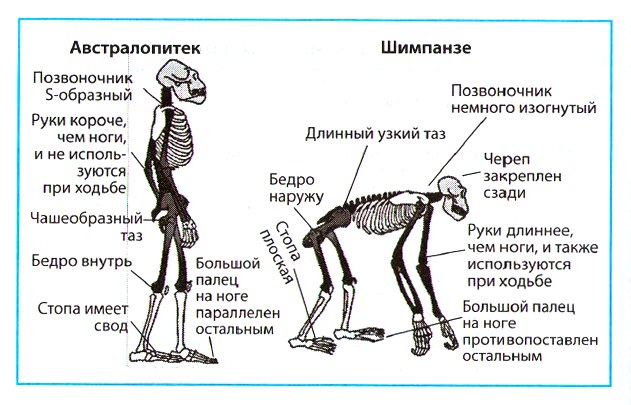 Отличие человека от животных:Большой объем мозга;Вертикальное положение туловища;Способность передвигаться на двух конечностях;Передние конечности приспособлены для хватания;Двойная сводчатость стопы;Умение изготавливать и использовать орудия труда.Сходство человека с животными (человек произошел от общего с человекообразными обезьянами предка):Общий план строения систем органов, отделов скелета;Сходство зародышей;Наличие рудиментов (копчик, аппендикс, третье веко);Наличие атавизмов (многососковость, волосатость, появление хвоста);Состав крови;Хромосомный набор в клетке (человек — 46, шимпанзе — 48);Общие болезни и паразиты;Наличие ногтей на пальцах.Практическая работа № 8«Анализ и оценка различных гипотез происхождения человека»Цель: познакомиться с различными гипотезами происхождения человека.Ход работы.1. Прочитать текст «Гипотезы происхождения человека» на стр.282-284.2.Заполнить таблицу:3. Ответить на вопрос: Какие взгляды на происхождение человека вам ближе всего? Почему?ГипотезаСущность  гипотезыДоказательства